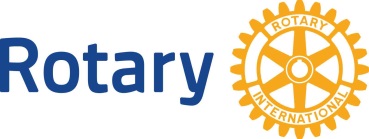 Rotary InternationalDate	No. 2 CommunicationsDear (First Name):We hope you are finding your Rotary experience so far to be even better than you expected and have been making new friends.Now that you are part of this Club, it is important to understand how to locate resources you may need and how to receive communications so that you are informed of the activities of the Club and District.First things first:   Please make sure our Club Secretary,	_________, has your correct contact data so that you can be added to the Club roster and receive our weekly Club newsletter that includes information on the program and upcoming events.Also, our Club is on the Web and Facebook!  You will find lots of information, programs, events, and fun photo (________________Rotary Club of_________	on Facebook)Every Rotary club belongs to a district.  A district is a collection of clubs in a geographic area, and districts are within zones based on membership totals.   There are 34 zones in the work of Rotary.  We are one of XX Rotary clubs in District XXXX.  There is a lot to see on the www.districtxxxx website. There you will learn about district events, such as our District seminars, training opportunities, and special events such as the annual District Conference.  The District website is a forum to share what our club and what other Rotary clubs in our district are doing.You can personally update your contact information on the Club Runner or DACdb District website. This is important for making sure you receive the monthly district newsletter, invitations to district events as well as other valuable information.Rotary International’s website, www.rotary.org is the online focus for the organization.  Go and explore.  You will find news on Rotary’s work around the world, club goals, e-loearning modules, our progress on polio eradication efforts and much more.  Register under My Rotary and fill in your personal profile.  You will need your Rotary ID number, found on the Rotarian magazine mailing label, or ask our secretary.  Enter “newsletters” in the search box and discover the wide variety of communications that may be of interest to you.  Through Club Finder on the RI website you can search for a club to visit and do a “make-up” when you travel.  Did you know that there are 18 clubs in the Istanbul area which meeting Monday?  There is also a free Rotary Club Locator app for iPhones and Androids. Your Rotary experience can be as big or small as you want it to be.  Rotary information and resources are plentiful and available to help you get the most from Rotary.                As you can see, there are many ways to connect via social media and the Internet with our Rotary Club, our Rotary District and Rotary International.Please see me with any questions or assistance you may need in establishing your access to Club, District or Rotary International websites.Yours in Rotary Service,